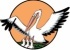 ПОРТФОЛИОЛискинойЕлены Александровныучителя русского языка и литературыМБОУ «Жуковская средняяобщеобразовательная школа»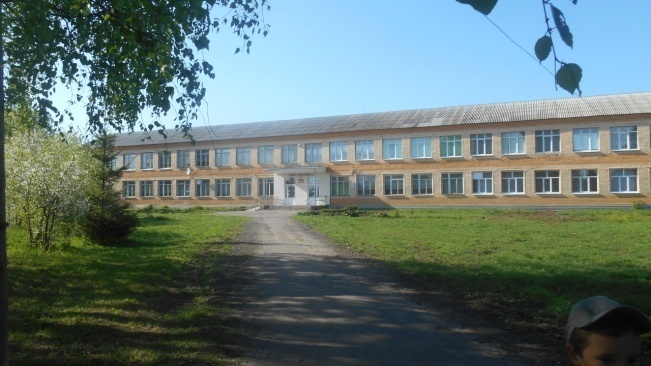 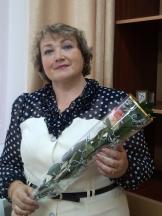 Лискина Елена Александровнаучитель русского языка и литературыМБОУ «Жуковская средняя общеобразовательная школа»Торбеевского муниципального районаРеспублики Мордовия                                                                            Будьте  сами  теми изменениями,                                                                                    которые  Вы хотите  увидеть в мире.                                                                                                               Махатма Ганди   В 1990 году по  окончании   Зубова- Полянского педагогического училища, я  именная стипендиатка  ВЦСПС, имеющая на руках свободный диплом с отличием  и  целевое направление на обучение в престижном  московском педагогическом университете,  принимаю решение:  никуда не уезжать из своего района,  и поступаю работать в свою родную сельскую школу, перешагнув  её порог 15 августа 1990 года в качестве учителя. Что тогда заставило меня остаться в моем родном селе, а  не уехать получать высшее образование в столице? Скорее всего, любовь к родному краю, и, самое главное, пример моего отца - Щекатурова Александра Трофимовича, который проработал почти 50 лет  мастером-наставником в сельском профессиональном училище механизации. Так я стала продолжателем педагогической династии. И вот уже почти 30 лет я - учитель!     Моя  профессия сложная и ответственная. Но вместе с тем она  увлекательная и развивающая. В этой профессии невозможно находиться в покое. Только непрерывное  повышение   профессионального мастерства, умение установить контакт со своими воспитанниками и их родителями, помогут достигнуть  успеха в этом  благородном труде.  Успешный  учитель- это не тот, кто просто обучает, а тот, кто умеет увлечь своим предметом, помогает   войти во взрослую жизнь, найти свое место в этом непростом мире.  Время диктует перемены  во всем! И в первую очередь, перемены в образовательном процессе. Чтобы кардинально изменились результаты  процесса  образования, педагог должен  меняться сам.   Учитель- личность публичная! На него всегда смотрели с оценкой! А к современному  учителю  сегодня  предъявляются  очень высокие  требования.        С одной стороны, это требования  государства.    Я, как учитель - профессионал,  должна иметь не только предметную компетентность учителя русского языка, но и  общепедагогическую  компетентность по формированию личности и предметом, и примером.  Разработанные  ФГОС в преподавании русского языка и литературы определяют теперь стратегию и тактику моего профессионального развития. И развитие это, должна признать, требует немалых усилий. Но все вложения, будут эффективны и результативны, если учитель сам хочет изменений, а не действует по инерции под влиянием сверху спущенных требований. «На учителе-филологе лежит громадная ответственность за сбережение, развитие и распространение русского языка, русской литературы», — заявил В.В. Путин в одном из своих выступлений. На нас, учителей-словесников,  возлагается   ответственная миссия сохранения национального достояния- русского языка и русской  литературы.А какой   «я – учитель» глазами родителя. Что они ждут от меня? Ведь они доверяют мне самое дорогое для них - детей! Родителям важно, чтобы их детям в школе было комфортно, чтобы они учились с желанием и интересом. А за всем этим стою я, учитель. И  «Я – учитель» в представлении  родителя – умный, грамотный, компетентный, опытный педагог, авторитетный  и  для него,  и для его ребёнка. А ещё справедливый  и честный, обладающий этической культурой. Думаю, что список качеств, которые предъявляет родитель  к учителю, может быть и ещё дополнен. И что же я, учитель, должна им всем соответствовать? Должна. А как иначе?  Если я пришла и осталась в своей профессии, я должна считаться с этим. А ещё со мной всегда рядом самый главный человек в школе - это Ребёнок. И у него тоже свой «Я – учитель». Что важно и нужно ученику видеть и чувствовать во мне? Умение доступно объяснить учебный материал? Провести интересно урок? Увлечь полезным делом? Вооружить теми умениями, которые обозначены в требованиях ФГОС? Или важнее качественно подготовить к ЕГЭ? Наверное,  всё нужно. Но это ли для детей самое главное? А может, важнее другое?  И поэтому я стараюсь быть  для  них тем человеком, с  которым  они могли  бы  поделиться   своими переживаниями, идеями, мыслями, не боялись идти   на  мои урок, имели своё мнение и не боялись его высказывать. Надо уметь уважать ребёнка. Надо видеть в нём Человека. Уметь видеть его   в тихом, незаметном, вечно молчащем, старающемся отсидеться на последней парте ученике и  в настырном, неусидчивом, непослушном, порою назойливом, с нагло пробивающимся (по меркам взрослого) юношеским максимализмом. Уметь видеть в  каждом  хорошее!  Именно такой учитель нужен сейчас школе. Изменилась наша профессия за последние десятилетия? И да, и нет. С одной стороны, казалось бы, назначение учителя всё в том же – учить, воспитывать, развивать. С другой стороны, содержание учительской профессии уже другое. Миру не нужны люди с готовым багажом знаний. Миру нужны люди, умеющие эти знания добывать на протяжении всей жизни, быть мобильными и коммуникабельными, способными к изменениям, умеющие адаптироваться в разных жизненных ситуациях. И основы всего этого должна заложить школа, а значит, и учитель. Отсюда и те изменения, которые учитель должен принять и пережить в себе.Применение инновационных форм, методов и приемов в работе  не заставляют долго ждать положительных результатов. Мои воспитанники являются  активными участниками    различных конкурсов, олимпиад, фестивалей и проектов, на  которых показывают достойные результаты на школьном, муниципальном, региональном и всероссийском уровнях.        И, наконец, ещё один взгляд на учителя - мой собственный. Есть моё ощущение, есть моё понимание смыслов, заложенных во фразе «Я – учитель». Ведь это я – тот самый учитель, на которого смотрит государство, администрация, чиновники и методисты, директор школы, родитель, ученик.А как, собственно, я ощущаю себя в роли учителя, чем живу? Что мне важно и дорого в моей профессии? А мне тоже важно и нужно, чтобы меня понимали и со мной считались, ведь я – живой человек  Мне важно, чтобы дети мне верили и доверяли, и для этого я должна быть честной с ними и сама с собой. А иначе нельзя. Мне важно, чтобы у меня была возможность творчества, мне важно, чтобы меня не ограничивали жёсткими рамками и не оценивали только по отвлечённым и единым для всех критериям без учёта реальной практики. Мне важно чувствовать себя востребованной и нужной в своей среде. Но мне ещё важно, чтобы у меня, кроме работы, была другая жизнь, были интересы, которые я могу реализовать не только в профессии. Что интересного я могу рассказать о мире и жизни ребёнку, если я сама буду жить в ограниченном мире? И вновь обращаюсь к своему прошлому. Чем дороги остались мне мои учителя? Почему сознание хранит о них благодарную память? Видимо, тем, что они открыли для меня мир познания, научили любить жизнь и верить людям, подарили мне те ценности, без которых нет Человека.      30 лет  работы в школе. За плечами  богатый опыт общения с учениками и их родителями.  Сотни  выпускников…Бесконечные стопки тетрадей… Экзамены, программы, отчеты, родительские собрания, совещания ... Успехи и неудачи... Слезы и улыбки…   Я счастлива от того, что «люблю то, чему учу, и тех, кого учу». Каждый делает для себя свой выбор: быть учителем по призванию, по духу или быть рабом своей профессии, оставаясь в ней от безысходности, неумения найти себя в другой сфере. Для меня учительство-это призвание!   И я  ничуть не жалею, что 34 года назад пятнадцатилетней девчонкой сделала свой выбор жизненного и  профессионального  пути, по которому иду и сейчас...Пред судьбой преклоняю колени,
Быть учителем - это прекрасно!
Все пройдет, не изведает  тленья
Лишь любовь, над которой не властны
Ни года, ни беда, ни обида!
Все до времени скрыто, но верьте,
У учителя только для вида
Разделилось на четверти сердце.Входит в класс не ценитель покоя,
Не заученных правил хранитель...
Только сердце, пылая любовью,
Может выстрадать званье - «Учитель!»